Christmas IslandChristmas IslandChristmas IslandChristmas IslandMarch 2030March 2030March 2030March 2030SundayMondayTuesdayWednesdayThursdayFridaySaturday123456789101112131415161718192021222324252627282930Labour Day31NOTES: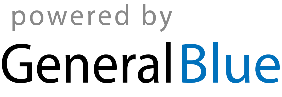 